LIFE Ministries, a 501(c3) nonprofit 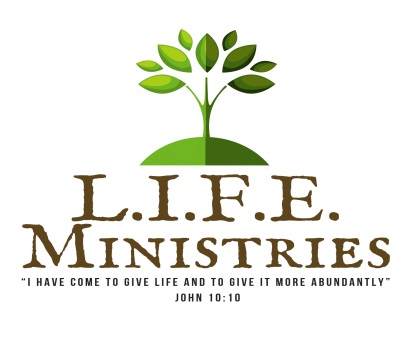 Living in Freedom EverydayA Christ-Centered addiction recovery program for men & womenDate:________________________________________Everyone is required to sign in below.If you are new to the LIFE group-WELCOME! Please complete the necessary paperwork to be submitted to Pastor Mike tonight before you leave. Thank-you!1.17.2.18.3.19.4.20.5.21.6.22.7.23.8.24.9.25.10.26.11.27.12.28.13.29.14.30.15.31.16.32.